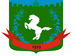 Томская область Томский районМуниципальное образование «Зональненское сельское поселение»ИНФОРМАЦИОННЫЙ БЮЛЛЕТЕНЬПериодическое официальное печатное издание, предназначенное для опубликованияправовых актов органов местного самоуправления Зональненского сельского поселенияи иной официальной информации                                                                                                                         Издается с 2005г.  п. Зональная Станция                                                                         	              № 16 от 11.04.2023ТОМСКАЯ ОБЛАСТЬ         ТОМСКИЙ РАЙОНСОВЕТ ЗОНАЛЬНЕНСКОГО СЕЛЬСКОГО ПОСЕЛЕНИЯРЕШЕНИЕ № 5п. Зональная Станция	                                                                                    «11» апреля  2023г.                          33-е очередное собрание                                                                                       V -ого созываВ связи с производственной необходимостью, Совет  Зональненского сельского  поселения   решил:Внести в Решение Совета Зональненского сельского поселения №4 от 31.03.2023 «О передаче отдельных полномочий по решению вопросов местного значения Зональнеского сельского поселения на уровень Администрации Томского района» (далее- Решение) изменения, изложив Приложение 1 к Решению, согласно приложению к настоящему Решению.Настоящее решение направить Главе поселения (Главе Администрации) для подписания и опубликования в информационном бюллетене муниципального образования «Зональненское сельское поселение» Томского района Томской области и на официальном сайте муниципального образования «Зональненское сельское поселение» Томского района Томской области (http://admzsp.ru/).Главе поселения (Главе Администрации) в течении 5 рабочих дней осуществить подписание утвержденного данным Решением Соглашения. Настоящее решение вступает в силу с момента его официального опубликования.Контроль за исполнением настоящего решения оставляю за собой.Председатель Совета Зональненского			сельского поселения                                                    			Е.А.Коновалова	Глава поселения             (Глава Администрации)                                       				Е.А. Коновалова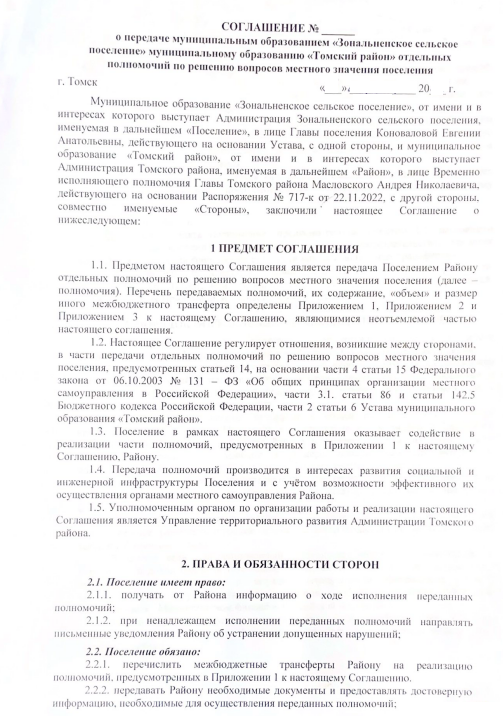 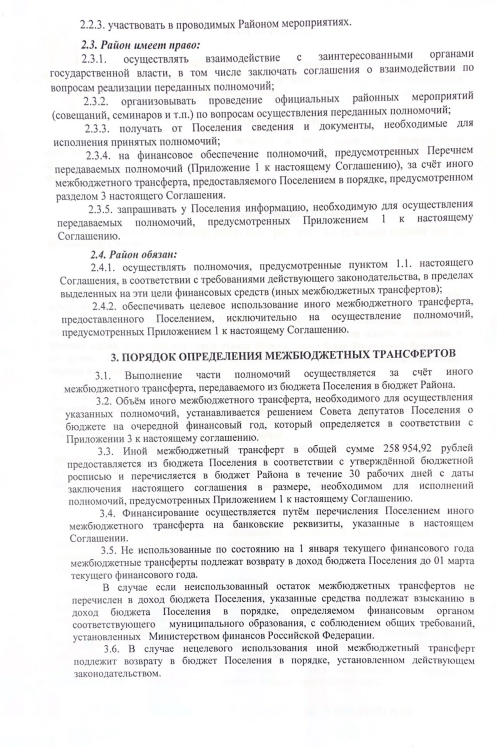 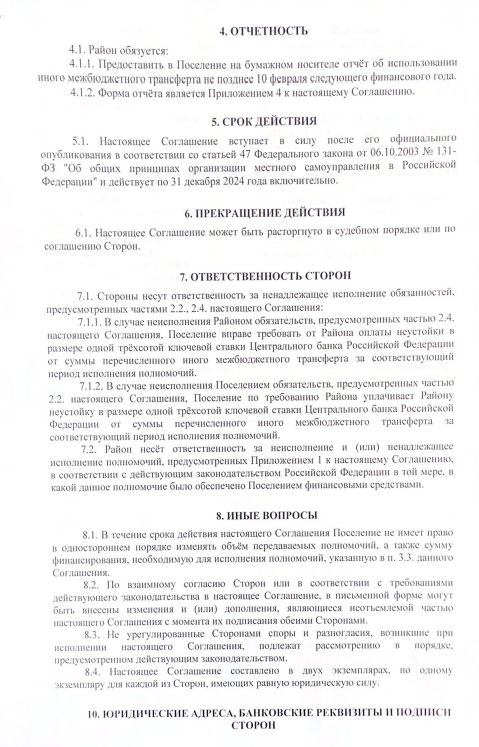 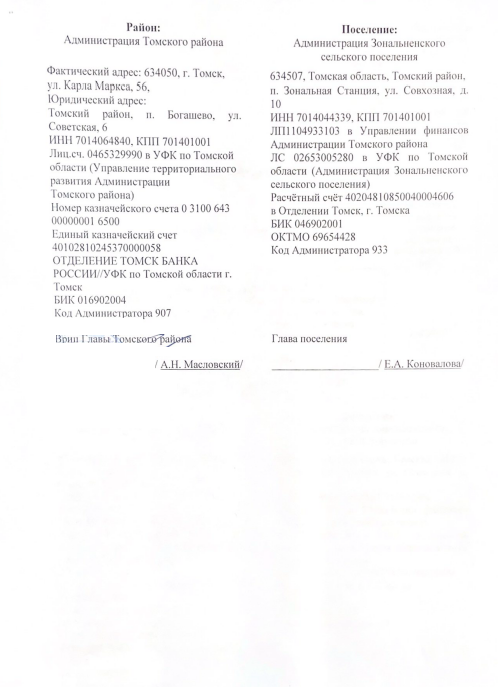 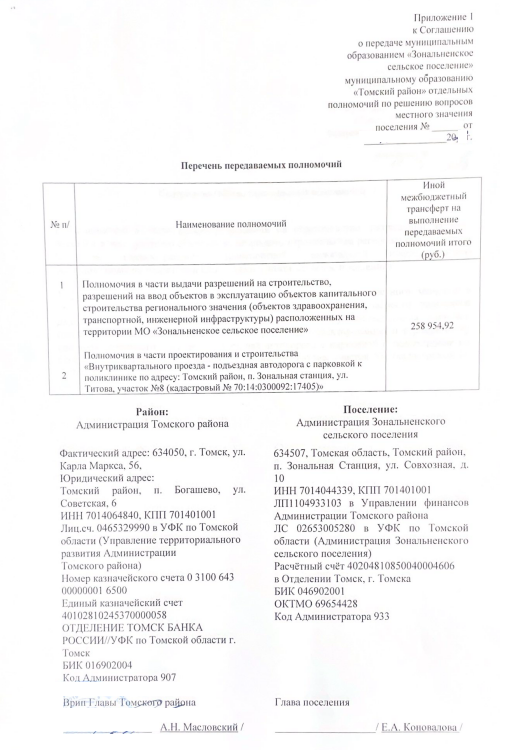 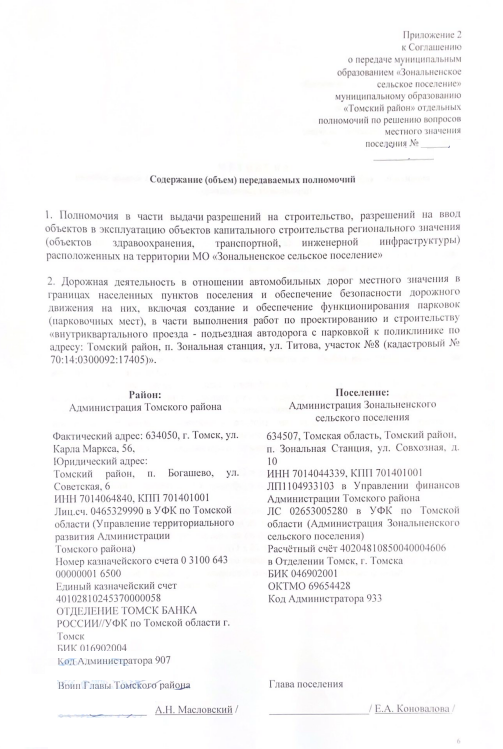 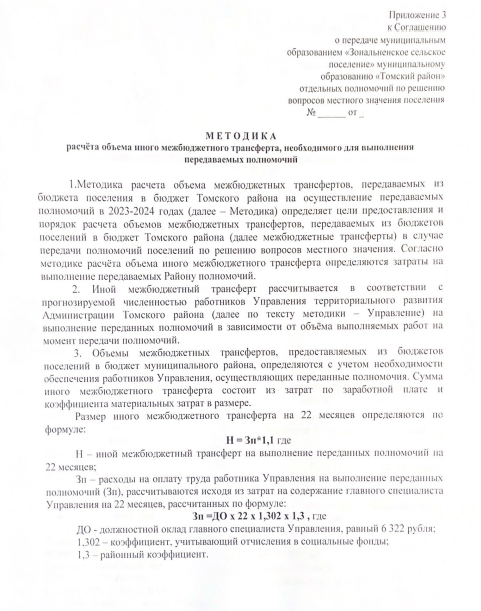 О внесении изменений в Решение Совета Зональненского сельского поселения №4 от 31.03.2023 «О передаче отдельных полномочий по решению вопросов местного значения Зональненского сельского поселения на уровень Администрации Томского района»